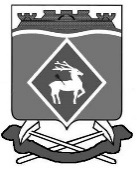 РОССИЙСКАЯ  ФЕДЕРАЦИЯРОСТОВСКАЯ ОБЛАСТЬМУНИЦИПАЛЬНОЕ ОБРАЗОВАНИЕ «БЕЛОКАЛИТВИНСКИЙ РАЙОН»АДМИНИСТРАЦИЯ БЕЛОКАЛИТВИНСКОГО РАЙОНА ПОСТАНОВЛЕНИЕ10.05.2016				        № 653                          г.  Белая КалитваО внесении изменений в постановление Администрации Белокалитвинского района от 29.04.2013 № 638В соответствии с постановлением Правительства Ростовской области                        от 04.02.2016 № 47 «О мерах по реализации Областного закона от 21.12.2015                     № 473-ЗС «Об областном бюджете на 2016 год», постановлением Правительства Ростовской области от 07.04.2016 № 257 «О внесении изменений в постановление Правительства Ростовской области от 28.02.2013 № 107»,  ПОСТАНОВЛЯЮ:1. Внести в приложение к постановлению Администрации Белокалитвинского района от 29.04.2013 № 638 «Об утверждении Плана мероприятий («дорожной карты») «Повышение эффективности и качества услуг в сфере социального обслуживания населения Белокалитвинского района (2013 – 2018 годы)» изменения согласно приложению к настоящему постановлению.2.  Настоящее постановление вступает в силу с момента его официального опубликования.3. Контроль за исполнением настоящего постановления возложить на заместителя главы Администрации Белокалитвинского района по социальным вопросам Е.Н. Керенцеву.Глава  района							О.А. МельниковаВерно:Управляющий делами							Л.Г. ВасиленкоИЗМЕНЕНИЯ,вносимые в приложение к постановлению Администрации Белокалитвинского района от 29.04.2013 № 638 «Об утверждении Плана мероприятий («дорожной карты») «Повышение эффективности и качества услуг в сфере социального обслуживания населения Белокалитвинского района (2013 – 2018 годы)»В пункте 5 раздела 1:Строку «Соотношение средней заработной платы социальных работников учреждения социального обслуживания населения к средней заработной плате в Ростовской области» изложить в редакции:Дополнить примечанием следующего содержания:«Примечание.Согласно постановлению Правительства Российской Федерации от 14.09.2015 № 973 «О совершенствовании статистического учета в связи с включением в официальную статистическую информацию показателя среднемесячной начисленной заработной платы наемных работников в организациях, у индивидуальных предпринимателей и физических лиц                                (среднемесячного дохода от трудовой деятельности)» начиная с итогов 2015 года в качестве средней заработной платы в Ростовской области используется показатель среднемесячной начисленной заработной платы наемных работников в организациях, у индивидуальных предпринимателей и  физических лиц (среднемесячного дохода от трудовой деятельности), формируемый в соответствии с пунктом 3 постановления Правительства Российской Федерации от 11.07.2015                  № 698  «Об организации  федеральных статистических наблюдений для формирования официальной статистической информации о среднемесячном доходе от трудовой деятельности».Управляющий делами						Л.Г. ВасиленкоПриложениек постановлению АдминистрацииБелокалитвинского района     от 10.05. 2016  № 653Наименование контрольного показателяЕди-
ница
изме-
рения2013
год2014
год2015
год2016
год2017
год2018
год12345678Соотношение средней заработной платы социальных работников учреждения социального обслуживания населения к средней заработной плате в Ростовской областипро-
цен-
тов47,858,458,062,4100,0100,0